Технологическая карта урока «Положительные и отрицательные числа».Предмет: Математика	класс: 6 (учебник А.Г. Мерзляк, В Б Полонский, М.С. Якир –М.: Вентана-  Граф,2017)	.Учитель: Субеева А.Ш..	Тема урока: Положительные и отрицательные числа. (§29).Всего часов на тему: 5.	Номер урока в теме: 1.	Тип урока: Урок изучения нового материала.Цель урока: организация условий достижения учащимися образовательных результатов по заданной теме: приобретение учебной информации,контроль усвоения теории,применение знаний и умений,формирование метапредметных УУД (регулятивных, познавательных, коммуникативных). Задачи урока:Дать определение положительным и отрицательным числам;Ввести их обозначения;Показать применение положительных и отрицательных чисел в решении задач практического содержания.Оборудование к уроку: компьютер,  оценочные листы, презентация к уроку, карточки для индивидуальной работы.Структура урокаИгра ««СВЕТОФОР», если вы с моим вопросом согласны поднимаете зеленые карточки, если не согласны, то красные.Приложение 3Игра «Светофор»Верно ли утверждение:1)	Положительные числа располагаются на термометре выше нуля?2)	Отрицательные числа располагаются на термометре ниже положительных чисел?3)	Число нуль расположено ниже отрицательных чисел?4)	-3 ниже 2 расположено?5)	-1 ближе к нулю, чем -2?6)	0; -1; 3,5 – целые числа?7)	-1; 0;-6 – неположительные числа?8)	0; 5; 99 – неотрицательные числа? Планируемые образовательные результатыПланируемые образовательные результатыПланируемые образовательные результатыПланируемые образовательные результатыПланируемые образовательные результатыПредметные Метапредметные Метапредметные Метапредметные Личностные Предметные Регулятивные Познавательные КоммуникативныеЛичностные Сформировать представления об отрицательных числах, ввести понятия отрицательного числа, положительного числа, чисел с разными знаками, чисел с одинаковыми знакамиРазвивать умения ставить цели обучения, планировать пути достижения целей, определять способы действий в рамках предложенных условий и требований.Развивать умение ставить цели обучения, планировать пути достижения целей, определять способы действий в рамках предложенных условий и требований. Развивать умение работать с информацией, представленной в параграфах учебника: находить необходимую информацию, понимать смысл, обобщать и интерпретировать, развивать понимание сущности алгоритмических предписаний и Умение высказывать собственное мнение и отстаивать свою позицию при обсуждении проблемы.Осознанное построение речевых высказываний. Восприятие выступлений учащихся. Взаимоконтроль, взаимопроверка. Планирование учебного сотрудничества с учителем и сверстниками – определение цели, функций участников, способов взаимодействия. обращаются за помощью, формулируют свои затруднения.Рефлексия собственной деятельности. Действие смыслообразования, т. е. установление учащимися связи между целью учебной деятельности и ее мотивом. Положительное отношение к учению, к познавательной деятельности, желание приобретать новые знания, умения, совершенствовать имеющиеся, осознавать свои трудности и стремиться к их преодолению, осваивать новые виды деятельности, участвовать в творческом, созидательном процессе.№ этапаЭтап урокаДеятельность учителяДеятельность ученикаФорма организации деятельности учащихсяВремя(мин) 1Организационный моментЗдравствуйте, ребята! Проверьте глазками, все ли у вас готово к уроку. Садитесь!  У вас лежат оценочные листы, в течение всего урока будете оценивать себя. Подпишите их. Цифры живут на различных предметах: В календарях и трамвайных билетах, На циферблатах часов, на домах, Прячутся цифры в книжных томах, И в магазине, и в телефоне, И на машине, и на вагоне... Цифры повсюду, цифры кругом. Мы их поищем и сразу найдём.О чем, как вы думайте, пойдет речь на нашем уроке?Включаются в рабочий процесс. Приветствуют учителя. Отвечают на его вопросы.(о числах) Фронтальная 22Постановка цели и задач урока. Мотивация учебной деятельностиАктивизирует познавательную деятельность учащихся через построение словесной и символьной  математической модели.На сегодняшнем уроке мы продолжим добывать знания, а именно расширим наше представление о  числах. А сопутствовать нам будут такие слова: Много из математики не остается в памяти,но когда поймешь ее, тогда легкопри случае вспомнить забытое.(М.В. Остроградский)Чисел много, но нам надо найти какие то особенные. Я предлагаю вам выполнить следующие задания:0,4 +3=1,2 +5=4 - 0,9=38 - 18=7,8 - 7,8 =40 - 50=- С чем столкнулись? Какая проблема возникла?-Как выполнить действие, и каким числом будет результат? Чтобы ответить на поставленный вопрос решим задачу.У Маши на телефоне было 40 рублей. Она решила позвонить подружке и разговаривала с ней 15минут. Затем девочка позвонила бабушке, и их разговор длился 10минут. Какую сумму составляет баланс телефона Маши, если минута разговора стоит 2р? Долг ( или  минус) - это хорошо или плохо?Каким математическим символом (или знаком) можно обозначить понятия «хорошо» и «плохо»?Тогда как запишем ответ задачи?Кто знает, как называются такие числа? -Правильно, отрицательные (помочь, если не справятся).-А как назовем тогда числа, которые у нас получились при решении примеров?-Как вы думаете, какова тема нашего урока? Что мы будем изучать сегодня на уроке?Какие цели и задачи мы сегодня должны выполнить?При устном вычислении примеровпонимают, что столкнулись с проблемой. Озвучивают данное затруднение.(вычитание из меньшего большего)Плохо+ или –-10Отрицательные числаПоложительныеПоложительные и отрицательные числа.1.Дать определение этим числам.2.Ввести обозначение этих чисел.3.Показать их применение в решении  задач практического содержания.Записывают тему урока в тетрадьФронтальная, индивидуальная73Актуализация знанийПредлагает учащимся вспомнить и ответить на вопросы:-А где еще в жизни мы встречаемся с положительными и отрицательными числами?Посмотрите, пожалуйста, на слайд, и скажите, что изображено на нем? -Чем отличаются эти две картинки? Какое время года вы любите больше?-Чем отличается зима от лета? Отвечают на вопросы;в ходе решения проблемы, предложенной учителем, переходят к изучению новой темы Фронтальная, индивидуальная 54Первичное  усвоение новых знанийПопробуйте дать  определение положительным и отрицательным числам.- Ребята подумайте,  о  каких числах говорят, что они имеют разные знаки, одинаковые знаки? - А  как вы думаете, к какому числу относится нуль?-Давайте сверим наши предположения с теми, которые даются в учебнике.Выполнение задания № 830,831 Записывают определение в тетрадьЧисла со знаком «+» называются положительными (и знак «+» перед числом обычно не пишут), а числа со знаком «–» называют отрицательными.Работают с учебником2 учащийся выполняет задания  (на доске), чтобы остальные учащиеся не видели, затем проверяем и оцениваем  работу всем классом.Фронтальная, индивидуальная 155ФизкультминуткаПроговаривает упражненияНазывает числа. Если число отрицательное –  повернутся влево, если число положительное – вправо, ноль – сесть. (Выигрыш в спортлото  составил 34 очка, проигрыш 25 очков, прибыль  –  1000  р, ., жара- 40 градусов, школьная оценка -2,мороз 10гр, 0)Выполняют физические упражнения стоя26Первичная проверка пониманияТест  Выполняют тест  взаимопроверка по  образцу67Первичное закрепление.Направляет и организует работу учащихся. -Где мы применяем еще положительные и отрицательные числа?-Вспомните предметы, которые вы изучаете.Демонстрация слайдов как визуальная поддержка выступления38Рефлексия (подведение итогов занятия)Ответьте на вопросы:Чему ты научился на уроке?Были для вас задания урока трудными или нет? Что больше всего запомнилось?Доволен ли ты своей работой на уроке?Заполните оценочные листы и оцените сегодняшний урок.Отвечают на вопросы и заполняют оценочные листы39Информация о домашнем задании, инструктажП.29,№834Придумайте продолжение истории:«Жили в стране  Математике два брата, лицом похожие, а характером противоположные. Первый был  злой, отрицательный.  Минусом прозвали его. Второй был  добрый, положительный, и звали его Плюс. Жили они, не тужили, без драк и без ссор. Но тут случился у них такой вот спор …».Записывают домашнее задание2Придумайте продолжение истории:«Жили в стране  Математике два брата, лицом похожие, а характером противоположные. Первый был  злой, отрицательный.  Минусом прозвали его. Второй был  добрый, положительный, и звали его Плюс. Жили они, не тужили, без драк и без ссор. Но тут случился у них такой вот спор …».Придумайте продолжение истории:«Жили в стране  Математике два брата, лицом похожие, а характером противоположные. Первый был  злой, отрицательный.  Минусом прозвали его. Второй был  добрый, положительный, и звали его Плюс. Жили они, не тужили, без драк и без ссор. Но тут случился у них такой вот спор …».Придумайте продолжение истории:«Жили в стране  Математике два брата, лицом похожие, а характером противоположные. Первый был  злой, отрицательный.  Минусом прозвали его. Второй был  добрый, положительный, и звали его Плюс. Жили они, не тужили, без драк и без ссор. Но тут случился у них такой вот спор …».Придумайте продолжение истории:«Жили в стране  Математике два брата, лицом похожие, а характером противоположные. Первый был  злой, отрицательный.  Минусом прозвали его. Второй был  добрый, положительный, и звали его Плюс. Жили они, не тужили, без драк и без ссор. Но тут случился у них такой вот спор …».Приложение 1Спасибо за урокПриложение 1Спасибо за урок1 вариант2 вариантЗапишите показания термометров а),б),в).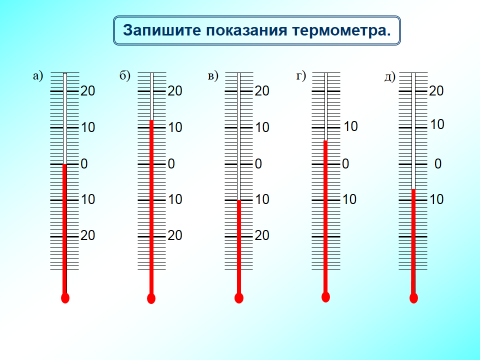 Запишите показания термометров а),г),д).	2.Какие из данных чисел +5; 0;  - 2;  ;   -   положительные:а) +5 и 0 ;                                 в) и 0;б)+5 и   ;                  г) – 2 и - .Какие из данных чисел +5; 0;  - 2;  ;   -   отрицательныеа) +5 и 0 ;                                в) и 0;б)+5 и   ;                  г) – 2 и - .3. Величины про которые можно сказать что они положительныеа) мороз;  б)жара;   в)долг;   г)прибыль3. Величины про которые можно сказать что они отрицательныеа) жара;   б)долг;   в)мороз;   г)прибыль4.Числа, имеющие разные знакиа) – 7 и – 10б) – 8   и 0в) – 17  и 174. Числа, имеющие одинаковые знаки а) – 7 и – 10б)   3   и 0в) – 17  и 17